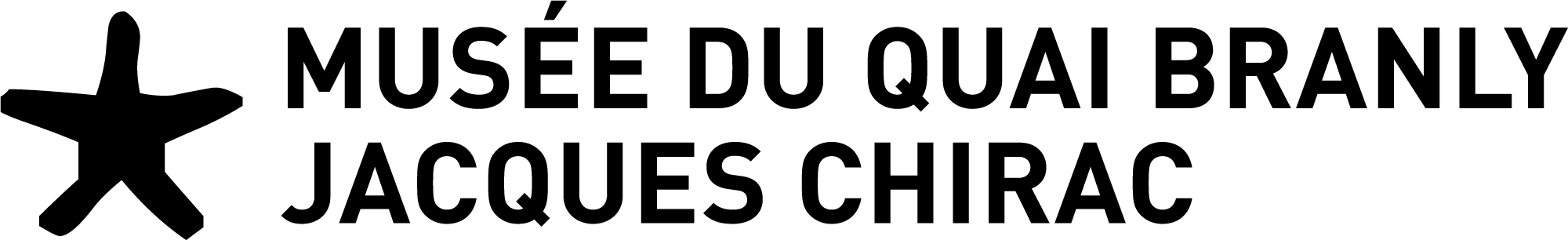 MEMORANDUMPOUR UNE DEMANDE DE CONTRAT POST-DOCTORALATTENTION :Tout formulaire de candidature qui présentera des erreurs ou anomalies dans le remplissage des champs NE POURRA ETRE PRIS EN CONSIDERATION.WARNING: Application forms presenting errors or omissions WILL NOT BE REGISTERED.MUSÉE DU QUAI BRANLY – JACQUES CHIRAC222, rue de l’Université 					Année universitaire 2022 - 2023 PARIS Cedex 07					Academic Year 2022-2023DEMANDE DE CONTRAT POSTDOCTORALAPPLICATION FOR A POST-DOCTORAL FELLOWSHIP1. GENERALITES / GENERAL INFORMATION1.1 Intitulé du projet de recherche postdoctorale / Title of the post-doctoral research project 1.2 Discipline / Discipline 1.3 Nom et prénom du candidat / Applicant’s Surname & NameHomme ou Femme (H/F) / Male or Female (M/F)Date de naissance / Date of birthLieu de naissance/ Place of birthAdresse et téléphone personnels / Address for correspondence and home phone numberNationalité / CitizenshipTel 	FaxEmailTitres universitaires / University degrees Situation actuelle / Present position or jobTitre, date et lieu de soutenance de la thèse / Title of thesis, place and date of viva voce examinationNom - prénom de votre directeur de recherche / Surname & name of your doctoral supervisorInstitution à laquelle vous êtes rattaché(e) (pays d’origine) / Institutional affiliationAdresse / AddressTel 	FaxEmailSi vous n’avez pas la nationalité française, habitez-vous déjà en France ?If you don’t have French citizenship, do you already live in ?1.4 Noms et numéro de téléphone de deux personnalités scientifiques (dont le directeur de recherche peut faire partie) vous connaissant et susceptibles de porter une appréciation sur vos travaux (joindre pour chacun une lettre de recommandation) Name and phone number of two senior scholars (one of them can be your doctoral supervisor) who know you and could assess your work (please supply two reference letters)I - Nom/ NameTel 	FaxEmailII - Nom / NameTel 	FaxEmail2. PARTIE SCIENTIFIQUE / SCIENTIFIC INFORMATIONDescription complète du projet de recherche postdoctorale, en précisant notamment :(a) les objectifs (b) les méthodes, (c) les étapes de l’étude, (d) les résultats escomptés, 
(e) la contribution de ces résultats à la réflexion collective sur la thématique « circulation des objets et des images  »Please give a full description of your postdoctoral research project and specify: (a) its aims, (b) its methods, (c) your research programme (steps, schedule and bibliography), (d) the expected results, (e) the contribution of such results to the collective discussion on the proposed research theme “circulation of artefacts and images”.Utilisez des feuilles séparées (3 feuilles recto-verso maximum pour l’ensemble, à réinsérer dans la partie scientifique du formulaire avant la section 3).Please use separate sheets (three double-sided pages maximum). Join them to the scientific section of the application form, just before section 3.3. AUTRES INSTITUTIONS SOLLICITEES / OTHER APPLICATIONSAvez-vous déposé un dossier devant d’autres instances de financement ?Did you apply to another funding institution?Si OUI, lesquelles ?If so, which ones?IMPORTANT :La soutenance de thèse doit impérativement intervenir avant la fin de l’année 2022. Une attestation de doctorat, ou le cas échéant, un pré-rapport de soutenance seront exigés le 1er septembre avant la prise de fonction au musée.The doctoral thesis viva voce must be held before the end of the year 2022 (examiners’ report will be requested). If no viva is required, the thesis must be submitted prior to the commencing date of the fellowship on the 1st of October. Les règles administratives concernant les autorisations de cumul s’appliquent pendant la durée du contrat au musée du quai Branly – Jacques Chirac. Le lauréat s’engage par ailleurs à être présent et travailler dans les locaux mis à sa disposition au musée au moins 3 jours par semaine.Cumulative grants are not accepted during the period of the museum fellowship. It is expected that the laureates will spend at least three days a week in the office space provided by the museum.Pour être enregistré, le dossier de candidature complet doit obligatoirement faire l’objet d’un double envoi avant le 4 avril 2022,  par voie électronique ET par voie postale.To be registered, the completed and signed application must be sent BOTH electronically (bourses@quaibranly.fr) AND by post to the museum’s address before the 4th  of April 2022 at midnight.Lieu et date 								Signature du candidatPlace and date 							Applicant’s SignatureLes informations recueillies à partir de ce formulaire et des documents mentionnés en page 9, font l’objet d’un traitement informatique par l’Etablissement public du musée du quai Branly – Jacques Chirac pour la gestion et l’attribution des contrats de recherche postdoctorale.En tant que responsable de traitement, le musée du quai Branly-Jacques Chirac vous informe qu’il traitera vos données pour les finalités suivantes : gestion de l’appel à candidature, suivi des dossiers des candidats et réalisation de statistiques. Ce traitement de données est fondé sur l’intérêt légitime du musée du quai Branly – Jacques Chirac. Les données collectées seront uniquement traitées par les membres habilités du Département de la recherche et de l’enseignement du musée et seront conservées pendant 7 ans en base active, puis, archivées à des fins de recherche scientifique.Conformément à la loi du 6 janvier 1978 modifiée dite « Informatique et libertés » et au Règlement (UE) 2016/679 du 27 avril 2016 dit « RGPD », vous disposez sur vos données, d’un droit d’accès, de rectification, d’opposition, de limitation, de portabilité et d’effacement. Vous pouvez également définir des directives anticipées sur le traitement de vos données à caractère personnel post mortem. Si vous souhaitez exercer vos droits, vous devez adresser un courrier au Délégué à la Protection des Données de l’Etablissement, accompagné de la photocopie d’un titre d’identité, à l’adresse postale suivante : Etablissement public du musée du quai Branly – Jacques Chirac - Service juridique et des achats - 222, rue de l’Université 75343 Paris cedex 07, ou à l’adresse électronique : cnil@quaibranly.fr.En cas de réponse non satisfaisante, vous pouvez introduire une réclamation auprès de la CNIL.	MUSÉE DU QUAI BRANLY –	      CANDIDATURE CONTRAT POSTDOCTORALJACQUES CHIRAC						Année universitaire 2022 - 2023222, rue de l’Université 					Academic Year 2022-202375343 PARIS Cedex 07                                            FICHE - RESUMESUMMARYNom / SurnamePrénom / NameDate de naissance / Date of BirthNationalité / CitizenshipDiscipline / DisciplineDate et lieu du doctorat /Date and place of viva voce examinationNom du Directeur de thèse /Name of doctoral supervisorDiplômes, situation professionnelle actuelle /University Degrees, present position or jobTitre du projet postdoctoral EN FRANÇAIS ET EN ANGLAIS / Title of post-doctoral research project (French and English)Résumé EN FRANÇAIS OU EN ANGLAIS des recherches effectuées et du projet postdoctoral (350 mots maximum)Summary, IN FRENCH OR IN ENGLISH, of your prior work and of your postdoctoral research project (350 words maximum)PRESENTATION DU DOSSIER / APPLICATION FOLDER1- Pages 1, 2 et 3 du formulaire. Pages 1, 2 and 3 of the application form.2- Partie scientifique, sur feuilles séparées (page 4).Scientific information on separate sheets (page 4).3- Page 5 du formulaire. Page 5 of the application form. 4- Curriculum vitae du candidat. Applicant’s curriculum vitae.5- Liste des publications (ouvrages, articles publiés dans des revues spécialisées et contributions à des ouvrages collectifs) et exemplaire d’une publication au choix (en dehors de la thèse).List of publications (books, book chapters and articles published in scholarly journals) and copy of one publication (except PhD thesis).6- Pages 6 et 7 du formulaire = fiche résumé. Pages 6 & 7 of the application form = summary sheet.7- Lettres de deux personnalités scientifiques.Two reference letters written by two senior scholars.8- Attestation si soutenance de thèse prévue dans l’année, ou copie du diplôme de doctorat.Attestation established by your doctoral supervisor, if your viva voce examination is due to be held within the year, OR copy of your PhD diploma.9- Résumé de thèse et rapport de soutenance.Synopsis of the thesis and report on the viva voce examination.